АДМИНИСТРАЦИЯ ЛОМОНОСОВСКОГО МУНИЦИПАЛЬНОГО РАЙОНА ЛЕНИНГРАДСКОЙ ОБЛАСТИПОСТАНОВЛЕНИЕ  от  18.07.2023                                                                                                    № 951/23О внесении изменений в муниципальную программу муниципального образования Ломоносовский муниципальный район Ленинградской области «Современное образование в Ломоносовском муниципальном районе»В соответствии со статьей 179 Бюджетного кодекса Российской Федерации, постановлением администрации муниципального образования Ломоносовский муниципальный район Ленинградской области от 18.03.2022 
№ 469/22 «Об утверждении Порядка разработки, реализации и оценки эффективности муниципальных программ муниципального образования Ломоносовский муниципальный район Ленинградской области», постановлением администрации муниципального образования Ломоносовский муниципальный район Ленинградской области от 27.04.2022 № 715/22 «Об утверждении Методических указаний по разработке и реализации муниципальных программ муниципального образования Ломоносовский муниципальный район Ленинградской области», на основании решения Совета депутатов муниципального образования Ломоносовский муниципальный район Ленинградской области от 21.12.2022 № 42 «О бюджете муниципального образования Ломоносовский муниципальный район Ленинградской области на 2023 год и на плановый период 2024 и 2025 годов во втором (окончательном) чтении» администрация Ломоносовского муниципального района Ленинградской областип о с т а н о в л я е т:Утвердить изменения, которые вносятся в муниципальную программу муниципального образования Ломоносовский муниципальный район Ленинградской области «Современное образование в Ломоносовском муниципальном районе», утвержденную постановлением администрации муниципального образования Ломоносовский муниципальный район Ленинградской области от 22.12.2017 № 2582-р/17 (в редакции Постановлений администрации муниципального образования Ломоносовский муниципальный район Ленинградской области от 12.02.2018 № 245/18, 
от 11.02.2019 № 126/19, от 16.08.2019 № 1130/19, от 25.09.2019 № 1347/19, 
от 01.09.2020 № 1033/20, от 22.03.2021 № 444/21, от 03.08.2021 № 1344/21, 
от 22.09.2021 № 1643/21, от 17.12.2021 № 2335/21, от 04.02.2022 № 202/22, 
от 19.05.2022 № 831/22, от 25.10.2022 № 1729/22, от 12.12.2022 № 2034/22, 
от 26.01.2023 № 66/23, от 28.02.2023 № 245/23, от 29.03.2023 № 370/23, 
от 29.05.2023 № 723/23), согласно приложению.Опубликовать настоящее постановление в средствах массовой информации и разместить на официальном сайте муниципального образования Ломоносовский муниципальный район Ленинградской области в информационно-телекоммуникационной сети «Интернет».Контроль за исполнением постановления возложить на заместителя главы администрации по социальным вопросам Н.С. Шитову.Глава администрации							    А.О. КондрашовУТВЕРЖДЕНЫпостановлением администрацииЛомоносовского муниципальногорайона Ленинградской областиот 18.07.2023  № 951/23(приложение)Изменения, которые вносятся в муниципальную программу муниципального образования Ломоносовский муниципальный район Ленинградской области «Современное образование в Ломоносовском муниципальном районе» (далее – муниципальная программа), утвержденную постановлением администрации муниципального образования Ломоносовский муниципальный район Ленинградской области от 22.12.2017 № 2582-р/17 (в редакции постановлений администрации муниципального образования Ломоносовский муниципальный район Ленинградской области от 12.02.2018 № 245/18, от 11.02.2019 № 126/19, 
от 16.08.2019 № 1130/19, от 25.09.2019 № 1347/19, от 01.09.2020 № 1033/20, 
от 22.03.2021 № 444/21, от 03.08.2021 № 1344/21, от 22.09.2021 № 1643/21, 
от 17.12.2021 № 2335/21, от 04.02.2022 № 202/22, от 19.05.2022 № 831/22, 
от 25.10.2022 № 1729/22, от 12.12.2022 № 2034/22, от 26.01.2023 № 66/23, 
от 28.02.2023 № 245/23, от 29.03.2023 № 370/23, от 29.05.2023 № 723/23)(далее – изменения)По всему тексту слова «администрация муниципального образования Ломоносовский муниципальный район Ленинградской области» заменить словами «администрация Ломоносовского муниципального района Ленинградской области».Раздел 1. «Паспорт муниципальной программы» изложить в новой редакции:«.».Приложение к муниципальной программе изложить в новой редакции согласно приложению к изменениям:«Приложение к изменениямПриложение к муниципальной программе Таблица 1Сведения о показателях (индикаторах) муниципальной программы и их значенияхТаблица 2СВЕДЕНИЯо порядке сбора информации и методике расчета показателей(индикаторов) муниципальной программыТаблица 3Планреализации муниципальной программыТаблица 4Сведения о фактических расходах на реализациюмуниципальной программыТаблица 5Расширенный перечень показателей (индикаторов) муниципальной программыТаблица 6СВЕДЕНИЯо порядке сбора информации и методике расчета для расширенного перечня показателей (индикаторов)муниципальной программы».Сроки реализации муниципальной программы2018 – 2025 годыОтветственный исполнитель муниципальной программыКомитет по образованию администрации Ломоносовского муниципального района Ленинградской области (далее – Комитет по образованию)Участники муниципальной программыМуниципальное казенное учреждение «Управление учета и контроля муниципальных учреждений муниципального образования Ломоносовский муниципальный район Ленинградской области» (далее – УУК);Управление по спорту, культуре, туризму и молодежной политике администрации Ломоносовского муниципального района Ленинградской области (далее – УСКТиМП);Муниципальное казенное учреждение «Центр обеспечения образовательной деятельности муниципальных образовательных учреждений муниципального образования Ломоносовский муниципальный район Ленинградской области» (далее – ЦООД);Муниципальные образовательные организации, подведомственные комитету по образованию администрации Ломоносовского муниципального района Ленинградской области (далее – МОО).Цель муниципальной программыОбеспечение возможности для самореализации обучающихся муниципального образования Ломоносовский муниципальный район Ленинградской области и развития их талантовЗадачи муниципальной программыОбеспечение возможности реализации образовательных программ, программ спортивной подготовки, присмотра и ухода за детьми, их отдыха и оздоровления в условиях, отвечающих современным требованиям.Обеспечение возможности детям получать качественное образование, спортивную подготовку, присмотр и уход, отдых и оздоровление, отвечающие современным требованиям.Повышение уровня профессионального мастерства педагогических работников в рамках дополнительного образования.Ожидаемые (конечные) результаты реализации муниципальной программыСоздание дополнительных мест для организации дошкольного, общего и дополнительного образования детей, присмотра и ухода за детьми, их отдыха и оздоровления в существующих образовательных организациях, повышение уровня материально-технической базы образовательных организаций.Соответствие реальных достигаемых образовательных результатов нормативным требованиям, социальным и личностным ожиданиям обучающихся.Обеспечение возможности профессионального развития и обучения для педагогических работников на протяжении всей профессиональной деятельности.Проекты, реализуемые в рамках муниципальной программыФедеральный (региональный) проект "Современная школа"Федеральный (региональный) проект "Успех каждого ребенка"Федеральный (региональный) проект "Цифровая образовательная среда"Федеральный (региональный) проект "Патриотическое воспитание"Финансовое обеспечение муниципальной программы – всего, в том числе по годам реализацииОбщий объем финансирования муниципальной программы составляет 16 287 987,15 тыс. руб., в том числе:2018 – 1 202 043,8 тыс.руб.2019 – 1 645 307,3 тыс.руб.2020 – 2 869 759,5 тыс.руб.2021 – 2 006 611,6 тыс.руб.2022 – 2 160 524,7 тыс.руб.2023 – 2 260 154,05 тыс.руб.2024 – 2 116 557,1 тыс.руб.2025 – 2 027 029,1 тыс.руб.Размер налоговых расходов, направленных на достижение цели муниципальной программы, – всего, в том числе по годам реализацииНалоговые расходы не предусмотрены№п/пНаименованиепоказателя (индикатора)Наименованиепоказателя (индикатора)ЕдиницаизмеренияЗначения показателей (индикаторов)Значения показателей (индикаторов)Значения показателей (индикаторов)Значения показателей (индикаторов)Значения показателей (индикаторов)Значения показателей (индикаторов)Значения показателей (индикаторов)Значения показателей (индикаторов)Удельный весподпрограммы(показателя)№п/пНаименованиепоказателя (индикатора)Наименованиепоказателя (индикатора)Единицаизмерения2018год (базовый)2019год2020год2021год2022год2023год2024год2025 годУдельный весподпрограммы(показателя)123456789101112131.Доступность дошкольного образования для детей дошкольного возрастаплановое значениепроцентов××××1001001001000,11.Доступность дошкольного образования для детей дошкольного возрастафактическое значениепроцентов1001001001001000,12.Доля детей в возрасте от 5 до 18 лет, охваченных дополнительным образованиемплановое значениепроцентов××××80,482,683,583,50,12.Доля детей в возрасте от 5 до 18 лет, охваченных дополнительным образованиемфактическое значениепроцентов77,576,077,580,292,70,13.Доля детей в возрасте от 5 до 18 лет, использующих сертификаты персонифицированного финансирования дополнительного образованияплановое значениепроцентов××4535353535350,13.Доля детей в возрасте от 5 до 18 лет, использующих сертификаты персонифицированного финансирования дополнительного образованияфактическое значениепроцентов×2547,866,4845,90,14.Доля обучающихся в общеобразовательных организациях, которым предоставлены условия обучения, соответствующие современным требованиям (в общей численности обучающихся по основным программам общего образования)плановое значениепроцентов××××1001001001000,14.Доля обучающихся в общеобразовательных организациях, которым предоставлены условия обучения, соответствующие современным требованиям (в общей численности обучающихся по основным программам общего образования)фактическое значениепроцентов××99,699,01000,15.Число дополнительных новых мест в общеобразовательных организацияхплановое значениеединиц××××650670801300,15.Число дополнительных новых мест в общеобразовательных организацияхфактическое значениеединиц××5206186500,16.Число общеобра-зовательных организаций, расположенных в  сельской местности и малых городах, на базе которых созданы центры образования цифрового и гуманитарного профилей, естественно-научной и техно-логической направленностей (нарастающим итогом)плановое значениеединиц×2456714140,16.Число общеобра-зовательных организаций, расположенных в  сельской местности и малых городах, на базе которых созданы центры образования цифрового и гуманитарного профилей, естественно-научной и техно-логической направленностей (нарастающим итогом)фактическое значениеединиц×24560,17.Доля общеобразовательных организаций, оснащенныхв целях внедрения цифровой образовательной средыплановое значениепроцентов×××35,050,050,050,050,00,17.Доля общеобразовательных организаций, оснащенныхв целях внедрения цифровой образовательной средыфактическое значениепроцентов××2535,2500,18.Доля обучающихся Ломоносовского муниципального района Ленинградской области в возрасте от пяти до 19 лет, непосредственно вовлеченных в мероприятия патриотической направленностиплановое значениепроцентов××××1,88689920,18.Доля обучающихся Ломоносовского муниципального района Ленинградской области в возрасте от пяти до 19 лет, непосредственно вовлеченных в мероприятия патриотической направленностифактическое значениепроцентов××××1,80,19.Доля педагогических работников общеобразовательных организаций, прошедших повышение квалификации, в том числе в центрах непрерывного повышения профессионального мастерстваплановое значениепроцентов××××203040450,19.Доля педагогических работников общеобразовательных организаций, прошедших повышение квалификации, в том числе в центрах непрерывного повышения профессионального мастерствафактическое значениепроцентов×××14200,110.Доля детей и подростков, получивших услуги по организации отдыха в лагерях с дневным пребыванием Ломоносовского муниципального района, от потребностиплановое значениепроцентов1001001001001001001001000,110.Доля детей и подростков, получивших услуги по организации отдыха в лагерях с дневным пребыванием Ломоносовского муниципального района, от потребностифактическое значениепроцентов1001001001001000,1№ п/пНаименование показателяЕдиница измеренияВременная характеристикаАлгоритм формирования/пункт Федерального плана статистических работСрок предостав-ления отчетностиОтветственный за сбор данных по показателюРеквизитыакта, наименование информационной системы12345678Доступность дошкольного образования для детей дошкольного возрастапроцентовквартал,годA / B ×100%,где:A – численность детей дошкольного возраста, получающих дошкольное образование в текущем году;B – сумма численности детей дошкольного возраста, получающих дошкольное образование в текущем году, и численности детей дошкольного возраста, находящихся в очереди на получение дошкольного образования в текущем году.ежеквартально до 5 числа месяца, следующего за отчетным кварталом, по итогам года - до 20 марта года, следующего за отчетнымКомитет по образованиюГосударственная информационная система "Современное образование Ленинградской области" (далее также – ГИС «СОЛО»)Доля детей в возрасте от пяти до 18 лет, охваченных дополнительным образованиемпроцентовквартал,годРасчет делается на основе данных АИС «Навигатор дополнительного образования Ленинградской области» по формуле:где:DO – доля детей в возрасте от пяти до 18 лет, охваченных дополнительным образованием;Сhd – численность детей в возрасте от пяти до 18 лет (18 лет не включается), охваченных услугами дополнительного образования, на конец отчетного периода (каждый ребенок учитывается единожды, за исключением детей, занимающихся в детских школах искусств; учет ведется нарастающим итогом);Х – численность детей в возрасте от пяти до 18 лет (18 лет не включается), проживающих в Ломоносовском муниципальном районе, на начало отчетного периода (для определения Х используются статистические данные)ежеквартально до 5 числа месяца, следующего за отчетным кварталом, по итогам года - до 20 марта года, следующего за отчетнымКомитет по образованиюПриказ Минпросвещения России от 20.05.2021№ 262 "Об утверждении методик расчета показателей федеральных проектов национального проекта «Образование», сводные данные АИС «Навигатор дополнительного образования детей Ленинградской области»Доля детей в возрасте от 5 до 18 лет, использующих сертификаты персонифицированного финансирования дополнительного образованияпроцентовквартал,годРасчет делается на основе данных АИС «Навигатор дополнительного образования детей Ленинградской области» по формуле:DO пф  =Chd пф/Х*100%где:DO пф – доля детей в возрасте от пяти до 18 лет, использующих сертификаты персонифицированного финансирования дополнительного образования;Сhd пф  – численность детей в возрасте от пяти до 18 лет (18 лет не включается), использующих сертификаты персонифицированного финансирования дополнительного образования;Х – численность детей в возрасте от пяти до 18 лет (18 лет не включается), проживающих в Ломоносовском муниципальном районе, на начало отчетного периода(для определения Х используются статистические данные)ежеквартально до 5 числа месяца, следующего за отчетным кварталом, по итогам года - до 20 марта года, следующего за отчетнымКомитет по образованиюАИС «Навигатор дополнительного образования детей Ленинградской области»Доля обучающихся в общеобразова-тельных организа-циях, которым предоставлены условия обучения, соответствующие современным требованиям (в общей численности обучающихся по основным программам общего образо-вания)процентовквартал,годРасчет делается на основе данных ГИС «СОЛО» по формуле:A / B × 100%,где:A – численность обучающихся общеобразовательных организаций, которым предоставлены все основные виды условий обучения;B – общая численность обучающихся по основным программам общего образования.ежеквартально до 5 числа месяца, следующего за отчетным кварталом, по итогам года - до 20 марта года, следующего за отчетнымКомитет по образованиюГосударственная информационная система "Современное образование Ленинградской области" Число дополнительных новых мест в общеобразо-вательных организацияхколи-чество местквартал,годгде: – число дополнительных новых мест в общеобразовательных организациях Ломоносовского муниципального района Ленинградской области;– число дополнительных новых мест в общеобразовательных организациях Ломоносовского муниципального района Ленинградской области, созданных без привлечения средств федерального бюджета в рамках федерального (регионального) проекта "Современная школа" национального проекта "Образование"; – число дополнительных новых мест в общеобразовательных организациях, расположенных в сельской местности и поселках городского типа Ломоносовского муниципального района Ленинградской области, созданных в рамках федерального (регионального) проекта "Современная школа" национального проекта "Образование"; – число дополнительных новых мест в общеобразовательных организациях Ломоносовского муниципального района Ленинградской области, созданных в ходе реализации мероприятий по модернизации инфраструктуры общего образования в рамках федерального (регионального) проекта "Современная школа" национального проекта "Образование"; – число новых мест в общеобразовательных организациях i-го Ломоносовского муниципального района Ленинградской области, созданных в связи с ростом числа обучающихся, вызванным демографическим фактором, в рамках федерального (регионального) проекта "Современная школа" национального проекта "Образование"ежеквартально до 5 числа месяца, следующего за отчетным кварталом, по итогам года - до 20 марта года, следующего за отчетнымКомитет по образованиюПриказ Минпросвеще-ния России от 20.05.2021№ 262 "Об утверждении методик расчета показателей федеральных проектов национального проекта "Образование"Число общеобра-зовательных организаций, расположенных в сельской местности и малых городах, на базе которых созданы центры образования цифрового и гуманитарного профилей, естественно-научной и техно-логической направленностей единицквартал,годгде:– значение показателя нарастающим итогом (начиная с 2021 года); – число общеобразовательных организаций, расположенных в сельской местности и малых городах, на базе которых созданы центры образования естественно-научной и технологической направленностей в i-м году; – число общеобразовательных организаций, расположенных в сельской местности и малых городах, на базе которых созданы центры образования естественно-научной 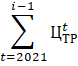 и технологической направленностей, начиная с 2021 года по i-1-годежеквартально до 5 числа месяца, следующего за отчетным кварталом, по итогам года - до 20 марта года, следующего за отчетнымКомитет по образованиюДоля общеобра-зовательных организаций, оснащенных в целях внедрения цифровой образо-вательной средыпроцентовквартал,годгде:Fцос  – доля общеобразовательных организаций, оснащенных в целях внедрения цифровой образовательной среды за отчетный год;Х – число общеобразовательных организаций, оснащенных в целях внедрения цифровой образовательной среды за отчетный год;Yвсего – общее число общеобразовательных организаций в соответствии с формой федерального статистического наблюдения № ОО-1 "Сведения об организации, осуществляющей образовательную деятельность по образовательным программам начального общего, основного общего, среднего общего образования" за отчетный периодежеквартально до 5 числа месяца, следующего за отчетным кварталом, по итогам года - до 20 марта года, следующего за отчетнымКомитет  по образованиюПриказ Минпросвещения России от 20.05.2021№ 262"Об утверждении методик расчета показателей федеральных проектов национального проекта "Образование"Доля обучающихся Ломоносовского муниципального района Ленинградской области в возрасте от пяти до 19 лет, непосредственно вовлеченных в мероприятия патриотической направленностипроцентовквартал,годгде:– число обучающихся Ломоносовского муниципального района Ленинградской области в возрасте от пяти до 19 лет, непосредственно вовлеченных в мероприятия патриотической направленности; – число обучающихся в образовательных учреждениях Ломоносовского муниципального района Ленинградской области в возрасте от пяти до 19 летежеквартально до 5 числа месяца, следующего за отчетным кварталом, по итогам года - до 20 марта года, следующего за отчетнымКомитет по образованиюПриказ Минпросвещения России от 20.05.2021№ 262 "Об утверждении методик расчета показателей федеральных проектов национального проекта "Образование"Доля педагоги-ческих работников общеобразова-тельных органи-заций, прошедших повышение квалификации, в том числе в центрах непрерывного повышения профессиональ-ного мастерствапроцентовквартал,годгде:F – доля педагогических работников общеобразовательных организаций, прошедших повышение квалификации, в том числе в центрах непрерывного повышения профессионального мастерства педагогических работников;A – численность педагогических работников общеобразовательных организаций Ломоносовского муниципального района Ленинградской области, прошедших повышение квалификации по программам, включенным в Федеральный реестр дополнительных профессиональных педагогических программ; – численность педагогических работников общеобразовательных организаций, прошедших повышение квалификации по дополнительным профессиональным педагогическим программам, реализуемым центрами непрерывного повышения профессионального мастерства педагогических работников(i = 1÷18);C – общая численность педагогических работников общеобразовательных организаций в соответствии с формой федерального статистического наблюдения № ОО-1 "Сведения об организации, осуществляющей образовательную деятельность по образовательным программам начального общего, основного общего, среднего общего образования"ежеквартально до 5 числа месяца, следующего за отчетным кварталом, по итогам года - до 20 марта года, следующего за отчетным Комитет по образованиюПриказ Минпросвещения России от 20.05.2021№ 262 "Об утверждении методик расчета показателей федеральных проектов национального проекта "Образование"Доля детей и подростков, получивших услуги по организации отдыха в лагерях с дневным пребыванием Ломоносовского муниципального района, от потребностипроцентовквартал,годА/В*100%, отношение детей и подростков, получивших услуги по организации отдыха и оздоровления в лагерях с дневным пребыванием Ломоносовского муниципального района к потребности, где А – общая численность детей и подростков, получивших услуги по организации отдыха и оздоровления в лагерях с дневным пребыванием Ломоносовского муниципального района В – потребностьежеквартально до 5 числа месяца, следующего за отчетным кварталом, по итогам года - до 20 марта года, следующего за отчетнымКомитет по образованиюN  п/пНаименование муниципальной программы, подпрограммы муниципальной программы, ведомственной целевой программы, основного мероприятияОтветственный исполнитель соисполнитель, участникГоды реализацииОценка расходов (тыс. руб., в ценах соответствующих лет) Оценка расходов (тыс. руб., в ценах соответствующих лет) Оценка расходов (тыс. руб., в ценах соответствующих лет) Оценка расходов (тыс. руб., в ценах соответствующих лет) Оценка расходов (тыс. руб., в ценах соответствующих лет) N  п/пНаименование муниципальной программы, подпрограммы муниципальной программы, ведомственной целевой программы, основного мероприятияОтветственный исполнитель соисполнитель, участникГоды реализацииВсегоФедеральный бюджетОбластной бюджет Ленинградской областиМестный бюджетПрочие источники финансированияN  п/пНаименование муниципальной программы, подпрограммы муниципальной программы, ведомственной целевой программы, основного мероприятияОтветственный исполнитель соисполнитель, участникГоды реализацииВсегоФедеральный бюджетОбластной бюджет Ленинградской областиМестный бюджетПрочие источники финансирования12367891011Муниципальная программа 
Ломоносовского муниципального района Ленинградской области " Современное образование в Ломоносовском муниципальном районе"АР, КО, ЦООД, УУК20181202043,80,0843217,3358826,50,0Муниципальная программа 
Ломоносовского муниципального района Ленинградской области " Современное образование в Ломоносовском муниципальном районе"АР, КО, ЦООД, УУК20191645307,3152524,51062588,9430193,90,0Муниципальная программа 
Ломоносовского муниципального района Ленинградской области " Современное образование в Ломоносовском муниципальном районе"АР, КО, ЦООД, УУК20202869759,5609823,41774704,9485231,20,0Муниципальная программа 
Ломоносовского муниципального района Ленинградской области " Современное образование в Ломоносовском муниципальном районе"АР, КО, ЦООД, УУК20212006611,643341,71448981,5514288,40,0Муниципальная программа 
Ломоносовского муниципального района Ленинградской области " Современное образование в Ломоносовском муниципальном районе"АР, КО, ЦООД, УУК20222160524,7183381,31366532,5610610,90,0Муниципальная программа 
Ломоносовского муниципального района Ленинградской области " Современное образование в Ломоносовском муниципальном районе"АР, КО, ЦООД, УУК20232260154,0568674,51507632,72683846,830,0Муниципальная программа 
Ломоносовского муниципального района Ленинградской области " Современное образование в Ломоносовском муниципальном районе"АР, КО, ЦООД, УУК20242116557,170050,11410017,3636489,70,0Муниципальная программа 
Ломоносовского муниципального района Ленинградской области " Современное образование в Ломоносовском муниципальном районе"АР, КО, ЦООД, УУК20252027029,10,01362739,5664289,60,0Муниципальная программа 
Ломоносовского муниципального района Ленинградской области " Современное образование в Ломоносовском муниципальном районе"АР, КО, ЦООД, УУК Итого:16287987,151127795,510776414,624383777,030,0Проектная часть
в соответствии с постановлением администрации муниципального образования Ломоносовский район Ленинградской области от 27.04.2022 №715/22 «Об утверждении Методических указаний по разработке и реализации муниципальных программ муниципального образования Ломоносовский муниципальный район Ленинградской области в структуре муниципальной программы с 01.01.2022 года выделяют проектную и процессную части, соответственно заполнение таблицы по структурным элементам муниципальной программы в проектной и процессной частях осуществляется с 2022 года.Проектная часть
в соответствии с постановлением администрации муниципального образования Ломоносовский район Ленинградской области от 27.04.2022 №715/22 «Об утверждении Методических указаний по разработке и реализации муниципальных программ муниципального образования Ломоносовский муниципальный район Ленинградской области в структуре муниципальной программы с 01.01.2022 года выделяют проектную и процессную части, соответственно заполнение таблицы по структурным элементам муниципальной программы в проектной и процессной частях осуществляется с 2022 года.Проектная часть
в соответствии с постановлением администрации муниципального образования Ломоносовский район Ленинградской области от 27.04.2022 №715/22 «Об утверждении Методических указаний по разработке и реализации муниципальных программ муниципального образования Ломоносовский муниципальный район Ленинградской области в структуре муниципальной программы с 01.01.2022 года выделяют проектную и процессную части, соответственно заполнение таблицы по структурным элементам муниципальной программы в проектной и процессной частях осуществляется с 2022 года.Проектная часть
в соответствии с постановлением администрации муниципального образования Ломоносовский район Ленинградской области от 27.04.2022 №715/22 «Об утверждении Методических указаний по разработке и реализации муниципальных программ муниципального образования Ломоносовский муниципальный район Ленинградской области в структуре муниципальной программы с 01.01.2022 года выделяют проектную и процессную части, соответственно заполнение таблицы по структурным элементам муниципальной программы в проектной и процессной частях осуществляется с 2022 года.Проектная часть
в соответствии с постановлением администрации муниципального образования Ломоносовский район Ленинградской области от 27.04.2022 №715/22 «Об утверждении Методических указаний по разработке и реализации муниципальных программ муниципального образования Ломоносовский муниципальный район Ленинградской области в структуре муниципальной программы с 01.01.2022 года выделяют проектную и процессную части, соответственно заполнение таблицы по структурным элементам муниципальной программы в проектной и процессной частях осуществляется с 2022 года.Проектная часть
в соответствии с постановлением администрации муниципального образования Ломоносовский район Ленинградской области от 27.04.2022 №715/22 «Об утверждении Методических указаний по разработке и реализации муниципальных программ муниципального образования Ломоносовский муниципальный район Ленинградской области в структуре муниципальной программы с 01.01.2022 года выделяют проектную и процессную части, соответственно заполнение таблицы по структурным элементам муниципальной программы в проектной и процессной частях осуществляется с 2022 года.Проектная часть
в соответствии с постановлением администрации муниципального образования Ломоносовский район Ленинградской области от 27.04.2022 №715/22 «Об утверждении Методических указаний по разработке и реализации муниципальных программ муниципального образования Ломоносовский муниципальный район Ленинградской области в структуре муниципальной программы с 01.01.2022 года выделяют проектную и процессную части, соответственно заполнение таблицы по структурным элементам муниципальной программы в проектной и процессной частях осуществляется с 2022 года.Проектная часть
в соответствии с постановлением администрации муниципального образования Ломоносовский район Ленинградской области от 27.04.2022 №715/22 «Об утверждении Методических указаний по разработке и реализации муниципальных программ муниципального образования Ломоносовский муниципальный район Ленинградской области в структуре муниципальной программы с 01.01.2022 года выделяют проектную и процессную части, соответственно заполнение таблицы по структурным элементам муниципальной программы в проектной и процессной частях осуществляется с 2022 года.Проектная часть
в соответствии с постановлением администрации муниципального образования Ломоносовский район Ленинградской области от 27.04.2022 №715/22 «Об утверждении Методических указаний по разработке и реализации муниципальных программ муниципального образования Ломоносовский муниципальный район Ленинградской области в структуре муниципальной программы с 01.01.2022 года выделяют проектную и процессную части, соответственно заполнение таблицы по структурным элементам муниципальной программы в проектной и процессной частях осуществляется с 2022 года.Федеральные (региональные) проекты, входящие в состав национальных проектовФедеральные (региональные) проекты, входящие в состав национальных проектовФедеральные (региональные) проекты, входящие в состав национальных проектовФедеральные (региональные) проекты, входящие в состав национальных проектовФедеральные (региональные) проекты, входящие в состав национальных проектовФедеральные (региональные) проекты, входящие в состав национальных проектовФедеральные (региональные) проекты, входящие в состав национальных проектовФедеральные (региональные) проекты, входящие в состав национальных проектовФедеральные (региональные) проекты, входящие в состав национальных проектов1.Федеральный (региональный) проект "Современная школа" Создание и обеспечение функционирования центров образования естественно-научной и технической направленностей в общеобразовательных организациях, расположенных в сельской местности и малых городах"АР, КО, СГПКС, ЦООД, УУК20221738,81036,8510,7191,30,01.Федеральный (региональный) проект "Современная школа" Создание и обеспечение функционирования центров образования естественно-научной и технической направленностей в общеобразовательных организациях, расположенных в сельской местности и малых городах"АР, КО, СГПКС, ЦООД, УУК20231751,61044,5514,5192,60,01.Федеральный (региональный) проект "Современная школа" Создание и обеспечение функционирования центров образования естественно-научной и технической направленностей в общеобразовательных организациях, расположенных в сельской местности и малых городах"АР, КО, СГПКС, ЦООД, УУК202415082,58993,74429,71659,10,01.Федеральный (региональный) проект "Современная школа" Создание и обеспечение функционирования центров образования естественно-научной и технической направленностей в общеобразовательных организациях, расположенных в сельской местности и малых городах"АР, КО, СГПКС, ЦООД, УУК20250,00,00,00,00,01.Федеральный (региональный) проект "Современная школа" Создание и обеспечение функционирования центров образования естественно-научной и технической направленностей в общеобразовательных организациях, расположенных в сельской местности и малых городах"Итого за 4 года:Итого за 4 года:18572,9110755454,920430,02. Федеральный (региональный) проект "Цифровая образовательная среда" Обеспечение образовательных организаций материально-технической базой для внедрения цифровой образовательной среды"АР, КО, ЦООД, УУК20225283,63150,61551,8581,20,02. Федеральный (региональный) проект "Цифровая образовательная среда" Обеспечение образовательных организаций материально-технической базой для внедрения цифровой образовательной среды"АР, КО, ЦООД, УУК202323415,813617,36707,13091,40,02. Федеральный (региональный) проект "Цифровая образовательная среда" Обеспечение образовательных организаций материально-технической базой для внедрения цифровой образовательной среды"АР, КО, ЦООД, УУК20248809,25252,92587,39690,02. Федеральный (региональный) проект "Цифровая образовательная среда" Обеспечение образовательных организаций материально-технической базой для внедрения цифровой образовательной среды"АР, КО, ЦООД, УУК20250,00,00,00,00,02. Федеральный (региональный) проект "Цифровая образовательная среда" Обеспечение образовательных организаций материально-технической базой для внедрения цифровой образовательной среды"Итого за 4 года:Итого за 4 года:37508,622020,810846,24641,60,03.Федеральный (региональный) проект "Успех каждого ребенка" Создание в общеобразовательных организациях, расположенных в сельской местности и малых городах, условий для занятий физической культурой и спортом АР, КО, ЦООД, УУК20220,00,00,00,00,03.Федеральный (региональный) проект "Успех каждого ребенка" Создание в общеобразовательных организациях, расположенных в сельской местности и малых городах, условий для занятий физической культурой и спортом АР, КО, ЦООД, УУК20232180,362,61866,9250,80,03.Федеральный (региональный) проект "Успех каждого ребенка" Создание в общеобразовательных организациях, расположенных в сельской местности и малых городах, условий для занятий физической культурой и спортом АР, КО, ЦООД, УУК20240,00,00,00,00,03.Федеральный (региональный) проект "Успех каждого ребенка" Создание в общеобразовательных организациях, расположенных в сельской местности и малых городах, условий для занятий физической культурой и спортом АР, КО, ЦООД, УУК20250,00,00,00,00,03.Федеральный (региональный) проект "Успех каждого ребенка" Создание в общеобразовательных организациях, расположенных в сельской местности и малых городах, условий для занятий физической культурой и спортом Итого за 4 года: Итого за 4 года: 2180,362,61866,9250,80,04.Федеральный (региональный) проект "Патриотическое воспитание граждан Российской Федерации"АР, КО, ЦООД, УУК20221248,7836,6412,10,00,04.Федеральный (региональный) проект "Патриотическое воспитание граждан Российской Федерации"АР, КО, ЦООД, УУК20230,00,00,00,00,04.Федеральный (региональный) проект "Патриотическое воспитание граждан Российской Федерации"АР, КО, ЦООД, УУК20240,00,00,00,00,04.Федеральный (региональный) проект "Патриотическое воспитание граждан Российской Федерации"АР, КО, ЦООД, УУК20250,00,00,00,00,04.Федеральный (региональный) проект "Патриотическое воспитание граждан Российской Федерации"Итого за 4 года:Итого за 4 года:1248,7836,6412,10,00,0Федеральные проекты, не входящие в состав национальных проектовФедеральные проекты, не входящие в состав национальных проектовФедеральные проекты, не входящие в состав национальных проектовФедеральные проекты, не входящие в состав национальных проектовФедеральные проекты, не входящие в состав национальных проектовФедеральные проекты, не входящие в состав национальных проектовФедеральные проекты, не входящие в состав национальных проектовФедеральные проекты, не входящие в состав национальных проектовФедеральные проекты, не входящие в состав национальных проектовФедеральный проект "Благоустройство сельских территорий"Федеральный проект "Благоустройство сельских территорий"Федеральный проект "Благоустройство сельских территорий"Федеральный проект "Благоустройство сельских территорий"Федеральный проект "Благоустройство сельских территорий"Федеральный проект "Благоустройство сельских территорий"Федеральный проект "Благоустройство сельских территорий"Федеральный проект "Благоустройство сельских территорий"Федеральный проект "Благоустройство сельских территорий"1.Развитие сети дошкольных образовательных и общеобразовательных организаций на сельских территорияхАР, КО, ЦООД, УУК2022221049,9131811,864922,524315,60,01.Развитие сети дошкольных образовательных и общеобразовательных организаций на сельских территорияхАР, КО, ЦООД, УУК20230,00,00,00,00,01.Развитие сети дошкольных образовательных и общеобразовательных организаций на сельских территорияхАР, КО, ЦООД, УУК20240,00,00,00,00,01.Развитие сети дошкольных образовательных и общеобразовательных организаций на сельских территорияхАР, КО, ЦООД, УУК20250,00,00,00,00,01.Развитие сети дошкольных образовательных и общеобразовательных организаций на сельских территорияхИтого за 4 года: Итого за 4 года: 221049,9131811,864922,524315,60,0Мероприятия, направленные на достижение целей проектаМероприятия, направленные на достижение целей проектаМероприятия, направленные на достижение целей проектаМероприятия, направленные на достижение целей проектаМероприятия, направленные на достижение целей проектаМероприятия, направленные на достижение целей проектаМероприятия, направленные на достижение целей проектаМероприятия, направленные на достижение целей проектаМероприятия, направленные на достижение целей проекта1.Реновация общеобразовательных организаций.АР, КО, СГПКС, ЦООД, УУК20220,00,00,00,00,01.Реновация общеобразовательных организаций.АР, КО, СГПКС, ЦООД, УУК202380427,40,072457,17970,30,01.Реновация общеобразовательных организаций.АР, КО, СГПКС, ЦООД, УУК20240,00,00,00,00,01.Реновация общеобразовательных организаций.АР, КО, СГПКС, ЦООД, УУК20250,00,00,00,00,01.Реновация общеобразовательных организаций.Итого за 4 года: Итого за 4 года: 80427,40,072457,17970,30,02.Развитие сети дошкольных образовательных и общеобразовательных организаций.АР, КО, СГПКС, ЦООД, УУК202231657,20,00,031657,20,02.Развитие сети дошкольных образовательных и общеобразовательных организаций.АР, КО, СГПКС, ЦООД, УУК20230,00,00,00,00,02.Развитие сети дошкольных образовательных и общеобразовательных организаций.АР, КО, СГПКС, ЦООД, УУК20240,00,00,00,00,02.Развитие сети дошкольных образовательных и общеобразовательных организаций.АР, КО, СГПКС, ЦООД, УУК20250,00,00,00,00,02.Развитие сети дошкольных образовательных и общеобразовательных организаций.Итого за 4 года: Итого за 4 года: 31657,20,00,031657,20,0Процессная частьПроцессная частьПроцессная частьПроцессная частьПроцессная частьПроцессная частьПроцессная частьПроцессная частьПроцессная часть1.Комплекс процессных мероприятий "Обеспечение реализации программ дошкольного образованияАР, КО, ЦООД, УУК2022830580,40,0542266,2288314,20,01.Комплекс процессных мероприятий "Обеспечение реализации программ дошкольного образованияАР, КО, ЦООД, УУК2023982466,50,0648472,9333993,60,01.Комплекс процессных мероприятий "Обеспечение реализации программ дошкольного образованияАР, КО, ЦООД, УУК2024947473,70,0622885,5324588,20,01.Комплекс процессных мероприятий "Обеспечение реализации программ дошкольного образованияАР, КО, ЦООД, УУК2025958398,90,0622885,5335513,40,01.Комплекс процессных мероприятий "Обеспечение реализации программ дошкольного образованияИтого за 4 года:Итого за 4 года:3718919,50,02436510,11282409,40,02. Комплекс процессных мероприятий "Обеспечение реализации программ общего образования"КО, АР, ЦООД, УУК2022987968,746545,5752301189122,20,02. Комплекс процессных мероприятий "Обеспечение реализации программ общего образования"КО, АР, ЦООД, УУК20231075852,1553950,1773408,42248493,630,02. Комплекс процессных мероприятий "Обеспечение реализации программ общего образования"КО, АР, ЦООД, УУК20241053253,355803,5775909221540,80,02. Комплекс процессных мероприятий "Обеспечение реализации программ общего образования"КО, АР, ЦООД, УУК2025968966,70,0735648,2233318,50,02. Комплекс процессных мероприятий "Обеспечение реализации программ общего образования"Итого за 4 годаИтого за 4 года4086040,85156299,13037266,62892475,130,03. Комплекс процессных мероприятий " Обеспечение реализации дополнительных общеобразовательных программАР, КО, ЦООД, УУК202265048,50,00,065048,50,03. Комплекс процессных мероприятий " Обеспечение реализации дополнительных общеобразовательных программАР, КО, ЦООД, УУК202378301,10,00,078301,10,03. Комплекс процессных мероприятий " Обеспечение реализации дополнительных общеобразовательных программАР, КО, ЦООД, УУК202478201,50,00,078201,50,03. Комплекс процессных мероприятий " Обеспечение реализации дополнительных общеобразовательных программАР, КО, ЦООД, УУК202584385,60,00,084385,60,03.(в том числе обеспечение функционирования модели персонифицированного финансирования дополнительного образования детей)АР, КО, ЦООД, УУК202230441,20,00,030441,20,03.(в том числе обеспечение функционирования модели персонифицированного финансирования дополнительного образования детей)АР, КО, ЦООД, УУК202337627,30,00,037627,30,03.(в том числе обеспечение функционирования модели персонифицированного финансирования дополнительного образования детей)АР, КО, ЦООД, УУК202439132,30,00,039132,30,03.(в том числе обеспечение функционирования модели персонифицированного финансирования дополнительного образования детей)АР, КО, ЦООД, УУК202540693,90,00,040693,90,03.(в том числе обеспечение функционирования модели персонифицированного финансирования дополнительного образования детей)Итого за 4 года:Итого за 4 года:305936,70,00,0305936,70,04.Комплекс процессных мероприятий" Обеспечение отдыха, оздоровления, занятости детей, подростков, молодежи"КО, УСКТиМП УУК202215948,90,04568,211380,70,04.Комплекс процессных мероприятий" Обеспечение отдыха, оздоровления, занятости детей, подростков, молодежи"КО, УСКТиМП УУК202315759,20,04205,811553,40,04.Комплекс процессных мероприятий" Обеспечение отдыха, оздоровления, занятости детей, подростков, молодежи"КО, УСКТиМП УУК202413736,90,04205,89531,10,04.Комплекс процессных мероприятий" Обеспечение отдыха, оздоровления, занятости детей, подростков, молодежи"КО, УСКТиМП УУК202515277,90,04205,811072,10,04.Комплекс процессных мероприятий" Обеспечение отдыха, оздоровления, занятости детей, подростков, молодежи"Итого за 4 года:Итого за 4 года:60722,90,017185,643537,30,0Наименование муниципальной программы, подпрограммы муниципальной программы, структурного элемента муниципальной программыОтветственный исполнитель, соисполнитель, участникГоды реализацииФактическое финансирование, тыс. руб.Фактическое финансирование, тыс. руб.Фактическое финансирование, тыс. руб.Фактическое финансирование, тыс. руб.Фактическое финансирование, тыс. руб.Наименование муниципальной программы, подпрограммы муниципальной программы, структурного элемента муниципальной программыОтветственный исполнитель, соисполнитель, участникГоды реализациивсегофедеральный бюджетобластной бюджет Ленинградской областиместный бюджетпрочие источники12345678Муниципальная программа муниципального образования Ломоносовский муниципальный район Ленинградской области «Современное образование в Ломоносовском муниципальном районе»УУК, УСКТиМП,ЦООД, МОО20181186203,50,0837201,5349002,0Муниципальная программа муниципального образования Ломоносовский муниципальный район Ленинградской области «Современное образование в Ломоносовском муниципальном районе»УУК, УСКТиМП,ЦООД, МОО20191587020,3152524,51016771,6417724,2Муниципальная программа муниципального образования Ломоносовский муниципальный район Ленинградской области «Современное образование в Ломоносовском муниципальном районе»УУК, УСКТиМП,ЦООД, МОО20202739352,9612171,21682225,1444956,6Муниципальная программа муниципального образования Ломоносовский муниципальный район Ленинградской области «Современное образование в Ломоносовском муниципальном районе»УУК, УСКТиМП,ЦООД, МОО20212000142,643229,91468187,7488725,0Муниципальная программа муниципального образования Ломоносовский муниципальный район Ленинградской области «Современное образование в Ломоносовском муниципальном районе»УУК, УСКТиМП,ЦООД, МОО20222157599,3183381,41361581,7612636,2ИтогоИтого2018-20229670318,6991307,06365967,62313044,0№п/пНаименованиепоказателя (индикатора)Наименованиепоказателя (индикатора)Наименованиепоказателя (индикатора)ЕдиницаизмеренияЕдиницаизмеренияЗначения показателей (индикаторов)Значения показателей (индикаторов)Значения показателей (индикаторов)Значения показателей (индикаторов)Значения показателей (индикаторов)Значения показателей (индикаторов)Значения показателей (индикаторов)Значения показателей (индикаторов)Значения показателей (индикаторов)Значения показателей (индикаторов)Значения показателей (индикаторов)Значения показателей (индикаторов)Значения показателей (индикаторов)Значения показателей (индикаторов)Значения показателей (индикаторов)№п/пНаименованиепоказателя (индикатора)Наименованиепоказателя (индикатора)Наименованиепоказателя (индикатора)ЕдиницаизмеренияЕдиницаизмерения2018год(базовый)2018год(базовый)2019год2019год2020год2020год2021год2021год2022год2022год2023год2023год2024год2024год2025годМуниципальная программа муниципального образования Ломоносовский муниципальный район Ленинградской области«Современное образование в Ломоносовском муниципальном районе Ленинградской области»Муниципальная программа муниципального образования Ломоносовский муниципальный район Ленинградской области«Современное образование в Ломоносовском муниципальном районе Ленинградской области»Муниципальная программа муниципального образования Ломоносовский муниципальный район Ленинградской области«Современное образование в Ломоносовском муниципальном районе Ленинградской области»Муниципальная программа муниципального образования Ломоносовский муниципальный район Ленинградской области«Современное образование в Ломоносовском муниципальном районе Ленинградской области»Муниципальная программа муниципального образования Ломоносовский муниципальный район Ленинградской области«Современное образование в Ломоносовском муниципальном районе Ленинградской области»Муниципальная программа муниципального образования Ломоносовский муниципальный район Ленинградской области«Современное образование в Ломоносовском муниципальном районе Ленинградской области»Муниципальная программа муниципального образования Ломоносовский муниципальный район Ленинградской области«Современное образование в Ломоносовском муниципальном районе Ленинградской области»Муниципальная программа муниципального образования Ломоносовский муниципальный район Ленинградской области«Современное образование в Ломоносовском муниципальном районе Ленинградской области»Муниципальная программа муниципального образования Ломоносовский муниципальный район Ленинградской области«Современное образование в Ломоносовском муниципальном районе Ленинградской области»Муниципальная программа муниципального образования Ломоносовский муниципальный район Ленинградской области«Современное образование в Ломоносовском муниципальном районе Ленинградской области»Муниципальная программа муниципального образования Ломоносовский муниципальный район Ленинградской области«Современное образование в Ломоносовском муниципальном районе Ленинградской области»Муниципальная программа муниципального образования Ломоносовский муниципальный район Ленинградской области«Современное образование в Ломоносовском муниципальном районе Ленинградской области»Муниципальная программа муниципального образования Ломоносовский муниципальный район Ленинградской области«Современное образование в Ломоносовском муниципальном районе Ленинградской области»Муниципальная программа муниципального образования Ломоносовский муниципальный район Ленинградской области«Современное образование в Ломоносовском муниципальном районе Ленинградской области»Муниципальная программа муниципального образования Ломоносовский муниципальный район Ленинградской области«Современное образование в Ломоносовском муниципальном районе Ленинградской области»Муниципальная программа муниципального образования Ломоносовский муниципальный район Ленинградской области«Современное образование в Ломоносовском муниципальном районе Ленинградской области»Муниципальная программа муниципального образования Ломоносовский муниципальный район Ленинградской области«Современное образование в Ломоносовском муниципальном районе Ленинградской области»Муниципальная программа муниципального образования Ломоносовский муниципальный район Ленинградской области«Современное образование в Ломоносовском муниципальном районе Ленинградской области»Муниципальная программа муниципального образования Ломоносовский муниципальный район Ленинградской области«Современное образование в Ломоносовском муниципальном районе Ленинградской области»Муниципальная программа муниципального образования Ломоносовский муниципальный район Ленинградской области«Современное образование в Ломоносовском муниципальном районе Ленинградской области»Муниципальная программа муниципального образования Ломоносовский муниципальный район Ленинградской области«Современное образование в Ломоносовском муниципальном районе Ленинградской области»Доля детей в возрасте 1-6 лет, стоящих на учете для определения в муниципальные дошкольные образовательные учреждения, в общей численности детей в возрасте 1-6 летплановое значениеплановое значениепроцентовпроцентов000000000000000Доля детей в возрасте 1-6 лет, стоящих на учете для определения в муниципальные дошкольные образовательные учреждения, в общей численности детей в возрасте 1-6 летфактическое значениефактическое значениепроцентовпроцентов0000000000Доля муниципальных дошкольных образовательных учреждений, здания которых находятся в аварийном состоянии или требуют капитального ремонта, в общем числе муниципальных дошкольных образовательных учрежденийплановое значениеплановое значениепроцентовпроцентов0000555511,111,15,25,25,25,25,2Доля муниципальных дошкольных образовательных учреждений, здания которых находятся в аварийном состоянии или требуют капитального ремонта, в общем числе муниципальных дошкольных образовательных учрежденийфактическое значениефактическое значениепроцентовпроцентов0000555511,111,1Доля выпускников муниципальных общеобразовательных учреждений, не получивших аттестат о среднем (полном) образовании, в общей численности выпускников муниципальных общеобразовательных учрежденийплановое значениеплановое значениепроцентовпроцентов000000000000000Доля выпускников муниципальных общеобразовательных учреждений, не получивших аттестат о среднем (полном) образовании, в общей численности выпускников муниципальных общеобразовательных учрежденийфактическое значениефактическое значениепроцентовпроцентов0000000000Доля муниципальных общеобразовательных учреждений, здания которых находятся в аварийном состоянии или требуют капитального ремонта, в общем количестве муниципальных общеобразовательных учрежденийплановое значениепроцентовпроцентов0000006,66,65,55,55,55,55,25,25,25,2Доля муниципальных общеобразовательных учреждений, здания которых находятся в аварийном состоянии или требуют капитального ремонта, в общем количестве муниципальных общеобразовательных учрежденийфактическое значениепроцентовпроцентов0000006,66,65,55,5Доля детей первой и второй групп здоровья в общей численности обучающихся в муниципальных общеобразовательных учрежденияхплановое значениепроцентовпроцентов92,592,592,592,588,288,288,2588,2588,2788,2788,388,388,3188,3188,3188,31Доля детей первой и второй групп здоровья в общей численности обучающихся в муниципальных общеобразовательных учрежденияхфактическое значениепроцентовпроцентов92,592,592,592,592,592,592,592,588,2788,27Удельный вес численности обучающихся, занимающихся в одну смену, в общей численности обучающихсяв общеобразовательных организацияхплановое значениепроцентовпроцентов100100100100100100100100100100100100100100100100Удельный вес численности обучающихся, занимающихся в одну смену, в общей численности обучающихсяв общеобразовательных организацияхфактическое значениепроцентовпроцентов100100100100100100100100100100Расходы бюджета муниципального образования на общее образование в расчете на 1 обучающегося в муниципальных общеобразовательных учрежденияхплановое значениетыс. руб.тыс. руб.28,028,028,428,421,921,923,423,423,423,4252525,525,525,525,5Расходы бюджета муниципального образования на общее образование в расчете на 1 обучающегося в муниципальных общеобразовательных учрежденияхфактическое значениетыс. руб.тыс. руб.28,028,033,833,821,921,924,3624,3623,423,4Доля обучающихся, охваченных горячим питанием в образовательных организацияхплановое значениепроцентовпроцентов95,595,595,595,598,098,098,098,098,098,098,098,098,098,098,098,0Доля обучающихся, охваченных горячим питанием в образовательных организацияхфактическое значениепроцентовпроцентов95,595,595,595,598,098,098,098,098,098,0№ п/пНаименование показателяЕдиница измеренияВременная характеристикаАлгоритм формирования/пункт Федерального плана статистических работСрок предостав-ления отчетностиОтветственный за сбор данных по показателюРеквизитыакта, информационная система12345678Доля детей в возрасте 1 - 6 лет, получающих дошкольную образовательную услугу и (или) услугу по их содержанию в муниципальных образовательных организациях в общей численности детей в возрасте 1 - 6 летпроцентовгодовая, за отчетный периодА/В*100%, отношение численности детей в возрасте 1-6 лет, получающих дошкольную образовательную услугу и (или) услугу по их содержанию в муниципальных образовательных организацияхк общей численности детей в возрасте 1-6 лет, где: А – численность детей в возрасте 1-6 лет, получающих дошкольную образовательную услугу и (или) услугу по их содержанию в муниципальных образовательных организацияхВ – общая численность детей в возрасте 1-6 летпо итогам года, отчетного периодаКомитет по образованиюДанных АИС «Современное образование Ленинградской области» на конец отчетного периода, электронный вид (федеральная отчетность)12345678Доля муниципальных дошкольных образовательных учреждений, здания которых находятся в аварийном состоянии или требуют капитального ремонта, в общем числе МДООпроцентовгодоваяА/В*100%, отношение количества зданий МДОО, которые находятся в аварийном состоянии или требуют капитального ремонта к общему числу МДОО, гдеА – количество зданий МДОО, которые находятся в аварийном состоянии или требуют капитального ремонтаВ – общее число МДООпо итогам годаКомитет по образованиюДоля выпускников муниципальных общеобразовательных учреждений, не получивших аттестат о среднем (полном) образовании, в общей численности выпускников муниципальных общеобразовательных учрежденийпроцентовгодоваяА/В*100%, отношение численности выпускников, не получивших аттестат о среднем общем образовании, к общей численности выпускников МОО, где: А – численность выпускников, не получивших аттестат о среднем общем образовании В – общая численность выпускников МООпо итогам годаКомитет по образованиюГосударственная информационная система "Современное образование Ленинградской области", данные образовательных учрежденийДоля муниципальных общеобразовательных учреждений, здания которых находятся в аварийном состоянии или требуют капитального ремонта, в общем количестве муниципальных общеобразовательных учрежденийпроцентовгодоваяА/В*100%, отношение количества зданий МОО, которые находятся в аварийном состоянии или требуют капитального ремонта к общему числу МОО, где А – количество зданий МОО, которые находятся в аварийном состоянии или требуют капитального ремонтаВ – общее число МООпо итогам годаКомитет по образованиюДоля детей первой и второй групп здоровья в общей численности обучающихся в муниципальных образовательных учрежденияхпроцентовгодоваяА/В*100%, отношение численности детей первой и второй групп здоровья к общей численности обучающихся в муниципальных образовательных учреждениях, где: А – численность детей первой и второй групп здоровья В – общая численность обучающихся в муниципальных образовательных учреждениях.по итогам годаКомитет по образованиюГосударственная информационная система "Современное образование Ленинградской области", данные образовательных учрежденийУдельный вес численности обучающихся, занимающихся 
в одну смену, 
в общей численности обучающихся 
в общеобразова-тельных организацияхпроцентовгодоваягде: – удельный вес численности обучающихся по общеобразовательным программам начального общего, основного общего и среднего общего образования в очной, очно-заочной или заочной форме в общеобразовательных организациях всех форм собственности, занимающихся в одну смену, в общей численности обучающихся 
в общеобразовательных организациях;  – численность обучающихся по общеобра-зовательным программам начального общего, основного общего и среднего общего образования в очной, очно-заочной или заочной форме в общеобразовательных организациях всех форм собственности, занимающихся не в одну смену; – общая численность обучающихся по общеобразо-вательным программам начального общего, основного общего и среднего общего образования в очной, очно-заочной или заочной форме в общеобразовательных организациях всех форм собственности20 сентября по итогам предыдущего годаКомитет по образованиюПриказ Министерства образования и науки Российской Федерации от 11.06.2014№ 657"Об утверждении методики расчета показателей мониторинга системы образования"Расходы бюджета Ломоносовского муниципального района на общее образование в расчете на 1 обучающегося в муниципальных общеобразовательных учрежденияхпроцентовгодоваяА/В*100%, отношение расходов бюджета муниципального образования на общее образование к общей численности обучающихся в муниципальных общеобразовательных учреждениях, где А – расходы бюджета муниципального образования на общее образование В – общая численность обучающихся в муниципальных общеобразовательных учрежденияхпо итогам годаКомитет по образованиюДоля обучающихся, охваченных горячим питанием в образовательных организацияхпроцентовквартал,годA / B × 100%,где:A – численность обучаю-щихся, охваченных горячим питанием в текущем году;B – общая численность обучающихся в текущем году образовательных организаций. Показатель характеризует охват обучающихся, обеспеченных горячим питанием. Определяется как отношение численности обучающихся, охваченных горячим питанием в текущем году, к общей численности обучающихся образователь-ных организацийНа 20-е число месяца, следующего за отчетным периодомКомитет по образованию